ชื่อเรื่องภาษาไทย ตัวอักษร TH Sarabun PSK ขนาด 16 หนาENGLISH TITLE FONT TH SARABUNPSK THICK SIZE 16.    ชื่อผู้เขียนหลัก1* ชื่อผู้เขียนคนที่ 21และชื่อผู้เขียนคนที่ 32   Author name1*,  Author name 21, and  Author name 32                                                                    * ที่อยู่ผู้นิพนธ์......... (Address e-mail.............................)1. ชื่อเรื่องบทความภาษาไทยและภาษาอังกฤษ (Title) คือ ต้องใช้ตัวอักษร TH SarabunPSK ขนาด 16 ตัวหนา (ดูตามตัวอย่างข้างบน)2. ชื่อผู้นิพนธ์หลักและรอง และที่อยู่ผู้นิพนธ์ ทั้งภาษาไทยและภาษาอังกฤษ (Author name and Address) คือ ต้องใช้ตัวอักษร TH SarabunPSK ขนาด 12 ตัวปกติ (ดูตามตัวอย่างข้างบน)3. บทคัดย่อภาษาไทยและภาษาอังกฤษ (Abstract) คือ ต้องใช้ตัวอักษร TH SarabunPSK ขนาด 14 ตัวหนา 										เนื้อบทคัดย่อภาษาไทยและภาษาอังกฤษ โดยให้เขียนเป็นเรียงความ และมีความยาวไม่เกิน 300 คำ ต่อ 1 บทคัดย่อ โดยใช้ตัวอักษร TH SarabunPSK ขนาด 14 ตัวปกติ (สำหรับบทความวิชาการก็ต้องเขียนบทคัดย่อภาษาไทยและภาษาอังกฤษด้วยเช่นเดียวกัน) 4. บทนำ (Introduction) คือ ต้องใช้ตัวอักษร TH SarabunPSK ขนาด 14 ตัวหนา				เนื้อหาเป็นส่วนของความสำคัญที่นำไปสู่การวิจัยสรุปความเป็นมาและความสำคัญของปัญหา โดยใช้ตัวอักษร TH SarabunPSK ขนาด 14 ตัวปกติ5. วัตถุประสงค์ (Aim) คือ ต้องใช้ตัวอักษร TH SarabunPSK ขนาด 14 ตัวหนาวัตถุประสงค์ของการวิจัย ไม่ควรใส่ตารางหรือรูปภาพ โดยใช้ตัวอักษร TH SarabunPSK ขนาด 14 ตัวธรรมดา6. วิธีดำเนินการวิจัย (Research methodology) คือ ต้องใช้ตัวอักษร TH SarabunPSK ขนาด 14 ตัวหนา									เนื้อหาเป็นการเขียนอธิบายกระบวนการทำวิจัยตามหลักระเบียบวิธี ส่วนการเขียนบทความวิชาการ หากเป็นไปได้ขอให้อธิบายกระบวนการได้มาซึ่งเนื้อหาหรือการสังเคราะห์ความรู้ที่ปรากฏในบทความ โดยใช้ตัวอักษร TH SarabunPSK ขนาด 14 ตัวปกติ7. ผลการวิจัย (Results) คือ ต้องใช้ตัวอักษร TH SarabunPSK ขนาด 14 ตัวหนา				เนื้อหาเป็นการเขียนผลการวิเคราะห์ข้อมูลหรือข้อค้นพบจากการวิจัย ในกรณีที่มีการนำเสนอข้อมูลด้วยตารางควรออกแบบตารางให้เหมาะสม จากนั้นทำการแทรกตาราง ไม่มีเส้นตั้ง การนำเสนอข้อมูลให้นำเสนอข้อมูลที่จำเป็น ชื่อของตารางควรเขียนให้กระชับและวางไว้ด้านบนของตาราง การอธิบายข้อมูลควรหลีกเลี่ยงการกล่าวซ้ำกับสิ่งที่แสดงในตาราง โดยใช้ตัวอักษร TH SarabunPSK ขนาด 14 ตัวปกติ ตามตัวอย่างตาราง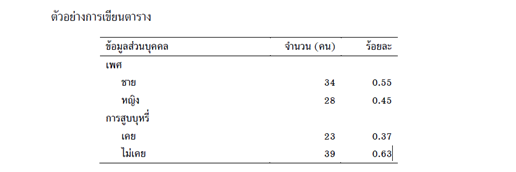 8. สรุปผล (Conclusions) คือ ต้องใช้ตัวอักษร TH SarabunPSK ขนาด 14 ตัวหนา				เนื้อหาให้สรุปสาระสำคัญที่ได้จากการวิจัย ไม่ควรซ้ำซ้อนกับการแสดงผล แต่เป็นการสรุปให้สอดคล้องกับวัตถุประสงค์ โดยใช้ตัวอักษร TH SarabunPSK ขนาด 14 ตัวปกติ 9. การอภิปรายผล (Discussion) คือ ต้องใช้ตัวอักษร TH SarabunPSK ขนาด 14 ตัวหนา			เนื้อหาเป็นการอธิบายว่าทำไมผลการวิจัยจึงเป็นอย่างนี้ สิ่งที่เกิดขึ้นสามารถอธิบายด้วยหลักการหรือทฤษฎีใดบ้าง ผลการวิจัยสอดคล้องหรือขัดแย้งกับผลการวิจัยของคนอื่นหรือไม่อย่างไร ทั้งนี้ในการอภิปรายควรสนับสนุนด้วยการใช้หลักฐานเชิงประจักษ์ โดยใช้ตัวอักษร TH SarabunPSK ขนาด 14 ตัวปกติ 10. ข้อเสนอแนะ (Suggestion) คือ ต้องใช้ตัวอักษร TH SarabunPSK ขนาด 14 ตัวหนา			เนื้อหาควรเขียนข้อเสนอแนะเพื่อการนำผลการวิจัยไปใช้หรือสำหรับการทำวิจัยในอนาคต ทั้งนี้ข้อเสนอแนะควรสืบเนื่องจากข้อค้นพบจากการวิจัยครั้งนี้ ไม่ใช่ข้อเสนอแนะตามหลักการโดยทั่วไป โดยใช้ตัวอักษร TH SarabunPSK ขนาด 14 ตัวปกติ						11. กิตติกรรมประกาศ (Acknowledgements) คือ ต้องใช้ตัวอักษร TH SarabunPSK ขนาด 14 ตัวหนา	เนื้อหาควรมีเพื่อแสดงคำขอบคุณสำหรับแหล่งทุน องค์กร หน่วยงาน หรือผู้ช่วย ผู้ร่วมมือในการวิจัย โดยใช้ตัวอักษร TH SarabunPSK ขนาด 14 ตัวปกติ 12. เอกสารอ้างอิง (Reference) คือ ต้องใช้ตัวอักษร TH SarabunPSK ขนาด 14 ตัวหนา			เป็นการอ้างอิงจากเอกสารแหล่งที่มาให้ถูกต้องตามรูปแบบ โดยใช้ตัวอักษร TH SarabunPSK ขนาด 14 ตัวปกติ ตามตารางตัวอย่าง ดังนี้ *** บทความควรมีความยาวไม่เกิน 9-10 หน้า ***อ้างอิงจากรูปแบบและตัวอย่างวารสารและนิตยสารชื่อผู้แต่ง. (ปีที่พิมพ์). ชื่อเรื่อง ชื่อวารสาร, ปีที่ (ฉบับที่), หน้าแรก-หน้าสุดท้าย 
ตัวอย่าง:
สุชาดา ตั้งทางธรรม. (2545). การแปรรูปรัฐวิสาหกิจ: กรณีโรงงานยาสูบ
           กระทรวงการคลัง. วารสารสุโขทัยธรรมาธิราช, 15(3), 23-37.บทความวารสารออนไลน์ชื่อผู้แต่ง. (ปีที่พิมพ์). ชื่อเรื่อง ชื่อวารสาร. ปีที่(ฉบับที่), หน้าแรก-หน้าสุดท้าย
เว็บไซต์
ตัวอย่าง:
Al-Hawarmdeh, S. (2002). Knowledge management: Rethinking information
           management and facing the challenge of massaging tacit knowledge.
           Information Research. 8(1), paper no.143 (October). Retrived from
           http://InformationR.net/ir/8-1/paper143.htmlหนังสือชื่อผู้แต่ง. (ปีที่พิมพ์). ชื่อหนังสือ. สถานที่พิมพ์: ปีที่พิมพ์.
ตัวอย่าง:
นิศา ชูโต. (2545). การวิจัยเชิงคุณภาพ.(พิมพ์ครั้งที่ 2). กรุงเทพฯ: อรุณการพิมพ์
Streibel, B. J. (2003). The manager's guide to effective meetings.
           NewYork: McGraw-Hill.ชุดวิชามหาวิทยาลัย
สุโขทัยธรรมาธิราชชื่อผู้แต่ง. (ปีที่พิมพ์). ชื่อหน่วยการสอน ชื่อชุดวิชา. (หน่วยที่, หน้า) สถานที่พิมพ์:
สาขาวิชา มหาวิทยาลัยสุโขทัยธรรรมาธิราช
ตัวอย่าง:
ชุษณะ รุ่งปัจฉิม. (2539). แนวคิดเกี่ยวกับระบบสารสนเทศในงานโรงแรมและ
           ภัตตาคาร. ใน เอกสารการสอนชุดวิชาระบบสารสนเทศในงานโรงแรม
           และภัตตาคาร. (หน่วยที่ที่ 1, หน้า 1-36). นนทบุรี: สาขาวิชา
           มนุษยนิเวศศาสตร์มหาวิทยาลัยสุโขทัยธรรมาธิราช.รายงานการประชุม
หรือสัมมนาทางวิชาการชื่อผู้แต่ง. (ปีที่พิมพ์). ชื่อเรื่อง. ชื่อเอกสารรายงานการประชุม. วัน เดือน ปี
สถานที่จัด สถานที่พิมพ์: สำนักพิมพ์.
ตัวอย่าง:
กรมวิชาการ. (2538) การประชุมปฏิบัติการรณรงค์เพื่อส่งเสริมนิสัยรักการอ่าน, 
           25-29 พฤศจิกายน 2528 ณ วิทยาลัยครูมหาสารคาม จังหวัดมหาสารคาม.
           กรุงเทพฯ: กรมวิชาการ กระทรวงศึกษาธิการ.
Deci, E. L., & Ryan, R.M. (1991). A motivational approach to self:
           Integration in personality. In R. Dienstbier (Ed.), Nebraska Symposium               on Motivation: Vol.38. Perspectives on Motivation (pp.237-288). 
           Lincoln: University of Bebraska Press.วิทยานิพนธ์ชื่อผู้แต่ง. (ปีที่พิมพ์). ชื่อวิทยานิพนธ์. ชื่อปริญญา, สาขาวิชา คณะ, มหาวิทยาลัย. 
ตัวอย่าง:
วันเพ็ญ ส่งเสริมทรัพย์. (2539). การจัดระบบองค์การมหาชนอิสระชนใน กระบวนการ
           จัดทำบริการสาธารณะในประเทศไทย. วิทยานิพนธ์นิติศาสตรมหาบัณฑิต
           สาขาวิชานิติศาสตร์ คณะนิติศาสตร์, มหาวิทยาลัยธรรมศาสตร์.เว็บไซต์ชื่อผู้เขียน. (ปีที่เผยแพร่ทางอินเทอร์เน็ต). ชื่อเรื่อง. สืบค้นเมื่อวัน เดือน ปี,
จากเว็บไซต์: URL Address
ตัวอย่าง:
กรมศุลกากร. (2552). สถิติการส่งออกไข่ไก่. สืบค้นเมื่อ 22 กุมภาพันธ์ 2552,
           จาก http://www.customs.go.th/Statistic/Statisticindex2552.jsp 
Lynch, T. (1996). DS9 trials and tribble-ations review. Retrieved October 8, 1997, from Psi Phi: Bradley’s Science Fiction Club Web site: 
           http://www.bradley.edu/campusorg/psiphi/DS9/ep/503r.html